El SalvadorEl SalvadorEl SalvadorEl SalvadorMay 2028May 2028May 2028May 2028SundayMondayTuesdayWednesdayThursdayFridaySaturday123456Labour Day78910111213Soldier’s DayMother’s Day141516171819202122232425262728293031NOTES: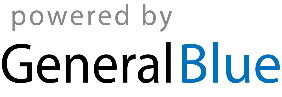 